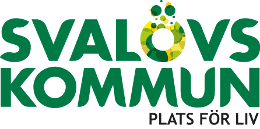 Kontaktuppgifter gällande kommunalt bidrag för enskild väg i Svalövs kommunUppgifter om vägföreningenVägföreningen eller organisationens namn: ___________________________________________________________________Kontaktpersonens för-och efternamn samt roll i vägföreningen:___________________________________________________________________Telefonnummer:				___________________________________________________________________E-post:___________________________________________________________________Adress:___________________________________________________________________Postnummer:			Postort:___________________________________________________________________AnsökanVägens sträckning (i meter): ___________________________________________________________________Vägens namn/nummer: ___________________________________________________________________Fast boende utmed vägen (antal):___________________________________________________________________Medlemmar i vägföreningens styrelse: ___________________________________________________________________Vägföreningens revisorer:___________________________________________________________________Föregående årsmöte (datum):___________________________________________________________________Bank/postgiro:___________________________________________________________________Vägens nuvarande skick (markera rutan som stämmer överens med verkligheten):Dåligt skick:			Gott skick:		Mycket gott skick: 	Senaste underhållet av vägen (datum och typ av underhåll):___________________________________________________________________Uppskatta vägens bredd:___________________________________________________________________Av vilket material är vägen:___________________________________________________________________Finns det mötesplatser på vägen?Ja: Nej: Om ja, hur många?Bifoga en sammanfattning av vägföreningens senaste ekonomiska redovisning med er ansökan. 